В связи с кадровыми изменениями в администрации города, руководствуясь ст. ст. 26, 38 Устава города, ПОСТАНОВЛЯЮ:Внести в постановление администрации города от 26.07.2019 № 1163 «Об утверждении положения о порядке уведомительной регистрации территориальных соглашений, коллективных договоров, изменений и дополнений к ним, осуществления контроля за их выполнением на территории города Сосновоборска» (далее – положение) следующее изменение:В таблице приложения № 2 к положению слова «Гуртовая Анастасия Сергеевна» заменить на слова «Данильченко Любовь Алексеевна».Постановление вступает в силу с 01 мая 2021 года, но не ранее дня, следующего за днем его официального опубликования в городской газете «Рабочий».Глава города                                                                                    А.С. Кудрявцев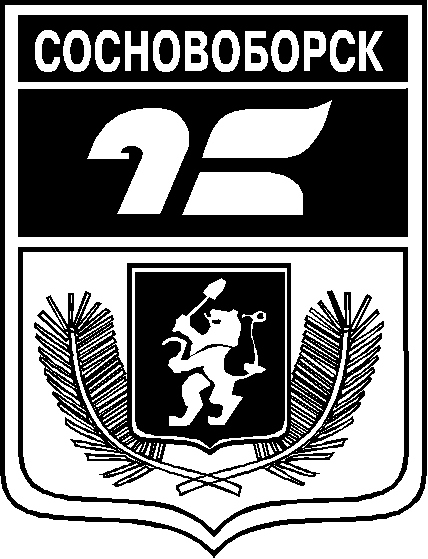 АДМИНИСТРАЦИЯ ГОРОДА СОСНОВОБОРСКАПОСТАНОВЛЕНИЕ«___» _______2021                                                                                                         № ____О внесении изменений в постановление администрации города от 26.07.2019 № 1163 «Об утверждении положения о порядке уведомительной регистрации территориальных соглашений, коллективных договоров, изменений и дополнений к ним, осуществления контроля за их выполнением на территории города Сосновоборска»